שמועה רביעית-חמישית – שנה שלישית - שיעור 20ב: התיקון שנעשה בפסוק בשכמל"ואנחנו עוברים כעת ל"ברוך שם כבוד מלכותו לעולם ועד". זהו תהליך הבנייה שמצד אחד אמור היה להיות בניין הכתר של רחל ובעצם מתברר שהוא בניין הפרצוף של לאה, תיקון פרצוף לאה.תיקון בשכמל"ו הנה היחוד הזה נכלל בו יחוד תרין נוק' לאה ורחל וכמ"ש בע"ה וזה ביאורו.הפשט של "ברוך שם כבוד מלכותו לעולם ועד""ברוך שם כבוד מלכותו לעולם ועד" כגילוי כבוד ה'שתי הערות קטנות מקדימות: מצאנו דרושים אחרים בהם המהלך של קריאת שמע ו"ברוך שם כבוד מלכותו לעולם ועד" הם הארות התפילין. אלה דרושים שקיימים גם בשמועה שניה, דרושי תפילת השחר ב, וגם בקריאת שמע דרוש ה'. ישנם עוד דרושים שיש להם מהלך דומה, שק"ש היא המשכת המוחין של התפילין לז"א ולנוק'. בדרושי תפילת השחר ב', כתוב שכאשר אנו גורמים ליחוד בקריאת שמע, ז"א מקבל מוחין פנימים אבל רחל מקבלת אורות מקיפים. הפשט של "שמע ישראל ה' אלקינו ה' אחד", בזוהר הוא יחודא עלאה, שזה יחוד בעולם האצילי. הוי"ה אליקנו הוי"ה אחד. "וידעת היום והשבת אל לבבך כי ה' הוא האלקים בשמיים ממעל ועל הארץ מתחת אין עוד". "ברוך שם כבוד מלכותו לעולם ועד" בפשט זה יחודא תתאה, תקון המלכות בהיכל הבריאה בקודש קודשים של עולם הבריאה, תיקון כסא הכבוד. "ברוך שם כבוד מלכותו"- "כבוד מלכותו" זה הופעת הכבוד האלהי, מחוץ לעצמו. כשאתה מופיע מחוץ לעצמך ונוכח אל מול העולם האחר, אז מופיע הכבוד שלך. הנוכחות שלך הולכת ומופיעה בתוך המרחבים שמספרים אותך החוצה, באופן מוחצן. כל העולם הוא גילוי של תיקון כסא הכבוד. כל העולם מספר את כבוד השם, מספר את אלקים במופעים הנשמתיים שלנו בחיי הרוח ובחיי הנפש שלנו. מספר את אלקים בשמים ובארץ, ביופי שקיים, בכל הצמחים, באין ספור מופעים של הקיום. ביכולות שגנוזות ומתגלות מתוך החיים האנושיים שלנו. כל המציאות היא גילוי כבוד ה', "מלוא כל הארץ כבודו". השורש שלה הוא בתיקון כסא הכבוד, כבוד ה' שמופיע בקדש הקדשים דבריאה. השכינה כאן היא בסוד הירח, "למשול ביום ובלילה", להיות מלכת העולמות של הבי"ע. תיקון "שמע ישראל" הוא יחודא עלאה, "ברוך שם כבוד מלכותו לעולם ועד" זה יחודא תתאה. היכולת שלנו לשאת ולגלות את כבוד ה' שנמצא בתוך המציאות. הנושא הזה נפתח באופן עמוק יותר מכוח נקודת הכבוד שקיימת כל הזמן. "השמים מספרים כבוד אל ומעשה ידיו מגיד הרקיע", נפתח באופן עמוק מכוח "שמע ישראל ה' אלהינו ה' אחד". עכשיו הכבוד הוא לא רק הכבוד של העושר והמגוון, אלא הכבוד של ה' אחד שנוכח בתוך הכל ועולה מתוך הכל. היכולת שלנו לייצר את המציאות בתהליכי אינטגרציה, מעמיקים וחושפים כבוד מסוג אחר. כבוד שעולה ממקום בו אנחנו נפגשים ויוצרים מרכבה. זו היכולת שלנו לייצר מרכבה משותפת שמשלבת ידיים, מעצימה וחושפת את ה"אחד"ה עמוק שנוכח בחיים שלנו. זה תיקון המרכבה שהעם בישראל מביא לתוך המציאות. הוא מתקן את הכבוד של הבריאה לכבוד של האיחוד. זו המשמעות של שנים עשר שבטי יה. זו המשמעות של דיוקנו של יעקב אבינו שחקוקה תחת כסא הכבוד. המדרש מספר: "שמע ישראל" זה יעקב אבינו שחקוק בכיסא הכבוד, "ה' אלוקינו ה' אחד" זה שנים עשר השבטים שהם ההתפרצות של כוחות החיים שכולם נאספים לנקודת הלב של האחד. זה סוג אחר של כבוד אל המציאות. לא רק כבוד של ריבוי, אלא כבוד של אחד שנישא בתוך הריבוי. שלושה עשר שטמון בשנים עשר. ארבע קצוות, כל אחד כלול משלושה דגלים, ובאמצע מופיעה השכינה והענן המלא את המשכן. זה התיקון של "ברוך שם כבוד מלכותו לעולם ועד" בפשט.מהלך התפילין בשמועה שניהזהו הסדר בשמועה שנייה במובן מסוים. בקריאת שמע וברכותיה אנחנו נמצאים בעולם הבריאה. הקרבנות בעשייה, הזמירות ביצירה, קריאת שמע וברכותיה בבריאה. זהו תיקון הבריאה לא כ"יוצר אור ובורא חושך" ו"המחדש בטובו בכל יום תמיד", אלא תיקון הבריאה כגילוי נקודת האחד שבעומק הבריאה. הסיפור של עם ישראל הוא תיקון הכבוד בצורה הזו. התיקון הזה לא היה קורה אם לא היינו יודעים ש"ה' אלוהינו ה' אחד", והיינו לוקחים מזה הארה לתוך חיינו- כמו שאתה אחד גם אנחנו אחד. "כְּגַוְנָא דְאִנּוּן מִתְיַחֲדִין לְעֵלָּא בְּאֶחָד. אוֹף הָכִי אִיהִי אִתְיַחֲדַת לְתַתָּא בְּרָזָא דְאֶחָד לְמֶהֱוֵי עִמְּהוֹן לְעֵלָּא חָד לָקֳבֵל חָד. קוּדְשָׁא בְּרִיךְ הוּא אֶחָד. לְעֵלָּא לָא יָתִיב עַל כּוּרְסַיָּא דִּיקָרֵיהּ עַד דְאִתְעֲבִידַת אִיהִי בְּרָזָא דְאֶחָד. כְּגַוְנָא דִילֵיהּ לְמֶהֱוֵי אֶחָד בְּאֶחָד". זו קריאה לתקן את היכולת שלנו לקחת מסוד האחד האלוהי, להיות אחד. היכולת לקחת מסוד האחד האלוהי, לסוד האחד של המרכבה. לקחת אחריות על החיים שלנו וליצור בהם אחד זה יותר קשה. יותר קל לייחד למעלה. החכמה זה לייחד למטה. בקריאת שמע אנחנו עולים לאצילות ליחד ייחוד עליון, ומורידים את ההארה לעולם הבריאה, להאיר את הייחוד בתוך העולמות התחתונים, בקודש הקודשים דבריאה, ומקבלים מזה אורות מקיפים. האורות המקיפים שאנחנו מקבלים מכוח הייחוד האצילי שנוצר, זה סוד תפילין של יד שיווצרו בקריאת שמע. זה יפתח לנו תפיסה חדשה על מהם החיים, מהי הבריאה, מהו הקיום, מהי מערכת היחסים שלנו אחד עם השני, ומהי המשמעות של חיים ביחד.תפילין של ראש עוד לא ניתקנו כל צרכן. מתי יתקנו תפילין של ראש? כשנגיד: "ברוך אתה ה' אלוהינו ואלוהי אבותינו" נמסור את נפשנו על קידוש השם, תימשך עלינו הארת המקיפים של האצילות, ואז יווצרו התפילין של הקדוש ברוך הוא. אז תפתח יכולת של אחדות בינינו ובינו. לא רק שהוא אחד למעלה ואנחנו אחד למטה וזה אחד כנגד אחד. זה על רגל אחת, המהלך של התפילין כמו שהוא בשמועה שנייה. כוונות "ברוך שם כבוד מלכותו לעולם ועד" בפרצוף לאהציקי הקדירה של רחלבמהלך של שמועה רביעית חמישית תיקון התפילין אינו תיקון האורות המקיפים. תיקון התפילין הוא תיקון המוחין הפנימיים. זהו אחד המאפיינים בשינוי השפה בין התפילין בשמועה השנייה לבין התפילין בשמועה רביעית-חמישית. ההבדל בין תפילין שהם מוחין ורשימו, לבין תפילין כאור מקיף. אנחנו בתהליכים דומים של קריאת שמע, תפילה ותפילין, אבל זה סוג אחר של תפילין. "ברוך שם כבוד מלכותו" זז מעולמות הבריאה לעולם האצילות, מרחל ללאה. "כבוד ה'" עכשיו הוא משהו אחר. יש לו משמעות לאתית אצילית, שהיא הכתר של רחל. מהו אותו "כבוד ה'" נסתר שעדיין לא יכול להופיע במציאות, לעומת ציקי קדירה? זה איך שכבוד ה' יהדהד בעולם הבריאה. כבוד השם שעולה מעולם הבריאה זה ציקי קדירה אל מול הכבוד האמיתי שקיים בעולם הנסתר. הפער שקיים פה הוא פער קלאסי בחיים שלנו. פער בין הכבוד שאנחנו מקבלים מאנשים מבחוץ, לבין הכבוד הפנימי שאנו חשים כלפי עצמנו, והכבוד שאנשים שמכירים אותנו לעומק מעריכים אותנו. זה לא הכבוד בו אתה מוכשר ומוצלח בעולמות הבי"ע שלך, אלא במובן העמוק יש "כבוד אלוהים הסתר דבר" ולא "כבוד מלכים חקור דבר". כבוד שנוכח מעומק הנשמה שלנו, מעומק הקשר, מעומק ערך החיים. זהו כבוד שלא ניתן לכימות, למילול ולהסבר חיצוני. הכבוד שיש לנו כהורים כלפי הילדים שלנו הוא לא בגלל שהם הביאו ציון גבוה במבחן, זה ערך של עולמות בי"ע. בת המלך לא מסוגלת לקבל את הכבוד האמיתי שלה, אז היא משתמשת בכבוד של ציקי קדרה. גם אם יגידו לה כמה ערך עמוק, כמה כבוד עמוק יש בחיים שלה בשביל הקדוש ברוך הוא, היא לא תאמין. יש לה חוסר אמון מסוים. מי שכן מסוגל לקבל את הכבוד הזה היא לאה. זו השפה שלה. שפה של ערך נשמתי ולא של ערך חיצוני מעולמות הבי"ע. השפה של לאה היא פנימית לעומת השפה של רחל."ברוך שם כבוד מלכותו לעולם ועד" אמור להיות כתר רחל, והוא מוחזק בידי לאה. רחל תקבל ציקי קדירה של הכבוד הזה. כבוד שמדבר את עצמו דרך עולמות הבריאה כסוג של הד לכבוד האמיתי הפוטנציאלי שטמון בה, שהיא עדיין לא בשלה לשאת אותו. ביום כיפור רחל עולה לאמא ומקבלת את הכבוד הזה. זה מקווה ישראל ה'. זו היכולת להעיר את תכלת השמים של נשמות ישראל. זו אחת הסיבות שהיא נופלת. היא לא מאמינה. היא נופלת מאחור לפנים והופכת לנקודה קטנה. העלייה מהבריאה לאצילות דורשת מאיתנו להאמין שיש ערך אצילי לחיינו. שהחיים שלנו רלוונטיים לו, מעניינים אותו. גם בפרספקטיבה של המימד המקודש שבחיינו. אלוהים חפץ ורוצה בחיים שלנו כחלק מחייו. השאלה היא האם לתת בזה אמון עד הסוף ולאפשר לזה לצמוח ולגדול משם. זה חלק מהדרך בה אנחנו מקבלים כוח מהכבוד החיצוני, אנחנו לאט לאט נותנים לאישורים פנימיים לצמוח גם ברבדים הפנימיים שלנו. זה יקרה בסוף הדרך, בדרושי "גאל ישראל", יש עלייה של קודש הקודשים דבריאה אל תוך האצילות. כשהכבוד עולה מהבריאה לאצילות הוא הופך להיות נקודה קטנה. מה הערך של החיים שלי בתוך מרחב נצחי ואינסופי? החיים שלי הם חולפים אני מרגיש עובר ושב קטנטן וחסר חשיבות ביקום האינסופי הזה. מה הרלוונטיות של החיים שלנו בתוך הסיפור הזה? באיזה מובן אנחנו מחזיקים בתוכנו סוד של חיים קדושים שאנו יכולים לחיות ולהופיע? תוך כדי שאנחנו מודעים שאנחנו בשר ולא עצם. "ברוך שם כבוד מלכותו לעולם ועד" יתפקד בשמועה רביעית חמישית, לתפקד בשני מרחבים, התהודה הנמוכה שלו תהיה בעולם הבריאה והשורש שלו אמור להיות כתר של רחל אבל באמת הוא מוחזק על ידי לאה. פה התשובה לשאלה: למה אתה אוהב אותי? זה לא יכול להיות, זה לא הגיוני, צריך סיבה כלשהי. "ככה" זה לא עובד, זה לא מחזיק את הדבר עצמו. זה חלק מהקושי לתקן את הכתר של הכבוד."ברוך שם כבוד"תיקון בשכמל"ו הנה היחוד הזה נכלל בו יחוד תרין נוק' לאה ורחל וכמ"ש בע"ה וזה ביאורו. ברוך שם כבוד אחר שנת' כי בד' דאחד תכוין אל בחי' הכתר דלאה תכוין עתה בד' מוחין דלאה עצמן אעפ"י שאינם אלא בסוד הארת עור בלבד כנ"ל וכבר נתבאר בזוהר כי ברוך -רומז אל החכמה, ושם אל הבינה, וכבוד לחו"ג, והוא עצמו הד' מוחין עצמם שאמרנו יען כי דעת כלול מחו"ג."ברוך שם כבוד" חכמה ודעת דחסדים וגבורות.גם תכוין כי אלו הם מסוד ד' אהיה הנז' ותכוין כי ג' תיבות אלו ברוך שם כבוד רומזים אל המוחין שהם ג' והם ד' פי' כי הם ג' חב"ד והם ד' לפי שהדעת נכלל מחו"ג ולכן עם היותם המוחין ד' נרמזו בג' תיבות בש"כ בלבד. גם תכוין כי ג' תיבות אלו עולים בגי' ת"ר והוא כי ד' שמות אהיה ב' הראשונים במלוי יודין והג' באלפין והד' בההין הם בגי' תרי"ו. והנה בד' דאחד רמזנו אל הכתר שלה אל מספר הי"ו לפי שהיא ד' רבתי והיא בגי' ד"פ ד' נשארו ת"ר לד' מוחין שלה.יש ארבע שמות אהי"ה שיורדים בתור מוחין. כעת הוא נתייחס כאילו ארבעתם יורדים ללאה. ארבע אל"פים נשארו למעלה. אחד במקום בו לאה היא אחד עצמי, אין שם שניים. הכתר שלה נכלל איתו, יחידה ליחדך. כמה אור יש שם? שש עשרה (ארבע כפול ארבע). לשמות אהיה יש שלושה מילויים קס"א קנ"א וקמ"ג. קס"א זה מילוי יודין- זה החכמה. הבינה היא גם שם אהי"ה במילוי יודין שהוא גם קס"א. אהי"ה במילוי אלפין, שזה קנ"א, דעת דחסדים. אהי"ה במילוי ההי"ן, זה קמ"ג, דעת דגבורות. 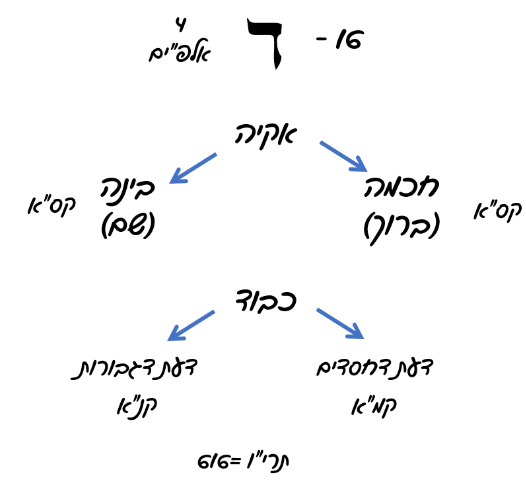 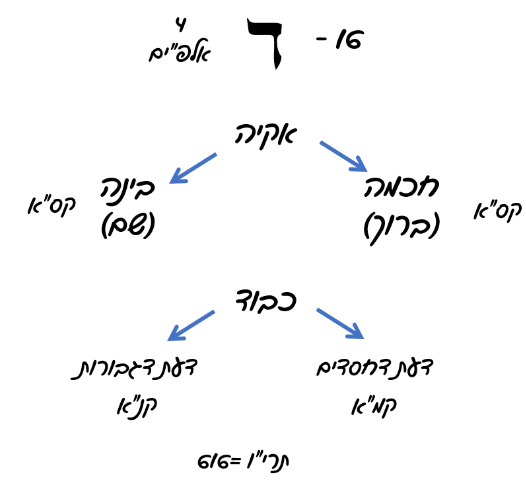 ברוך-חכמה-קס"א. שם-בינה-קס"א. כבוד דעת חסדים קמג, דעת דגבורות קנא.קס"א, קנ"א וקמ"ג שווה תרי"ו. שש עשרה הארות הלכו למעלה. נשארו לשאר בניין פרצוף לאה, 600, ת"ר.ברוך שם כבוד בגימטרייה ת"ר. אנחנו אומרים "לא תתורו אחרי לבבכם ואחרי עיניכם". יש משהו בתוכנו שת"ר בתוך המציאות. זה מתפשט לכל הכיוונים מתוך תהליכים שהם חלק מהשאלה- מה אהיה כשאהיה גדול. זה ה'אהיה' שלי. ה'אהיה' הוא חלק ההתפשטות שלנו בחיים, מתוך מחשבות בלתי פוסקות על "אהיה אשר אהיה". זו אנרגיה שהיא חלק מהאנרגיות האמהיות. חלק מההשלכות שלה היו שבעת מלכי אדום. תירה שטמונה בתהליכי ההתפשטות האלו. "ברוך שם כבוד מלכותו" או תהליך ההתפשטות של הכבוד, מתחיל להופיע בתוך היציאה של אנרגיית 'אהיה' של ההופעה וההתממשות שלנו. זה עוד ילווה אותנו בהמשך הדרך."מלכותו"מלכותו תכוין לעשות הכתר דלאה כתיקונ' ותכוין כי מלכותו היא נוקבא דז"א הנקרא מלכות כנודע. ותכוין לנעוץ סופו בתחילתו כי עתה נעשה כתר מלכות בראשה והם ד' אלפין מן ד' אהיה אשר לקחתם פשוטים בד' דאחד. ועתה במלת מלכותו הם מתמלאין ואז הם בגי' תמ"ד. וכבר ידעת כי לאה נק' מדת ימיו של דהע"ה בסוד מ"ש ומדת ימי מה היא כמבואר אצלינו."ברוך שם כבוד" זו הופעת המוחין מתחת לכתר של ה'אחד'. "מלכותו" זה  לנעוץ את ד' ד'אחד' ולגמור את תהליכי השלמת הכתר. כשלאה חושפת הארת אחד עמוק עם הקדוש ברוך הוא, זה עדיין לא מלכות. בשביל זה צריך תודעת שתיים. תודעה שהיא רפלקציה שמולכת מתוך האחד, מגלה מתוך האחד, ונושאת החוצה את תודעת הכבוד של האחד- היא יודעת שהיא שייכת אל האחד והוא נישא בתוכה. זו השלמות של המלכות. "ברוך שם כבוד" הוא גילוי המוחין שטמונים בד'. "מלכותו" הוא גילוי של מה שטמון באחד. עד כאן חשפנו את הפוטנציאל שהיה טמון באות דל"ת מלכתחילה. הן מצד הארת המוחין שהיו גנוזים שם, והן מצד עצם תודעת הכתר ככתר מלכות. לא רק שאני משתייך שייכות עצמית למקורי אלא אני מולך עם זה בתוך המציאות. לוקח כוח מהשייכות העצמית ללכת עם זה בעולם. זה שאני יודע שיש לי שייכות עצמית בקדוש ברוך הוא, נותן לי כוח להופיע בתוך החיים שלי. למלוך בתוך החיים שלי. לא לפחד, לדעת שזה יותר עמוק וחזק מכל העולמות השבורים שבתוכם אני מתנהל. זה חלק מידיעת הסגולה שהופכת להיות כתר מלכות בראשה של לאה. "מלכותו" זו ההתמלאות של ארבע אלפי"ם, תמד, 444. "מדת ימי מה היא". המלכות היא ההתמלאות של הארת אלף בתוך לאה.בהתחלה האלפ"ים היו 16- ד' גדולה. עכשיו ד' הפכה להיות 4 אלפי"ם מלאים שהם מדת.ההארות שרחל מקבלתגם תכוין עתה ברחל שגם היא נוק' דז"א והיא מלכות האמיתי שהיא הספי' העשירי' שבאצילות והענין יובן במש"ל כי אעפ"י שעלתה רחל בסוד מ"ן אין בה כח עתה לקבל המוחין שלה עד ברכת אבות כנ"ל: אמנם עכ"ז מוכרח הוא שיורדת לה עתה איזה הארה מן הזווג הזה של אלו המוחין אשר באצילות עד היכל אהבה שבבריאה אשר היא עומדת שם וזו ההארה קראוה רז"ל בלשון ציקי קדרה שהביאו לה עבדי' בחשאי וה"ס י"פ שם אהיה שהוא בגי' ציקי. והענין הוא כי כבר נכנסו המוחין בז"א ונכנם בו סוד הדעת הנכלל מן הה"ח וה"ג רק שהיו מבחי' התפשטותם בו"ק כי הג"ר לא נכנסו עד ברכת אבות כנ"ל. וכבר ידעת כי אלו ה"ח וה"ג כשנכנסים להתלבש ביסוד דאימא הנק' אהיה כנודע כי כל אהיה הוא באימ' ואז הם לוקחים משם עמהם הארת י"פ אהיה וכשיוצאים ומתפשטים למטה אע"פ שכבר נגמר יסוד הבינה במקום החזה דז"א עכ"ז אותם ההארות הם יורדות ומתפשטות עם החו"ג: והנה עתה רחל אינה יכולה לקבל הארה מן החו"ג עצמן רק מן העשר לבושים שלהם שהם י"פ אהיה שהם בגי' ציקי קדרה ואלו ההארות הם שמביאים לה ישר' עבדי' בחשאי למטה עד היכל אהבה שבבריאה ע"י תפילתם. וזווגם בחשאי הוא כדי שלא יתאחזו בהם החיצוני' יען לא נגמר פרצופה.אמורה לזרום הארה של דעת, דעת של צמיחה, חסד ואהבה מצד אחד, וגבורה מצד שני, שאמורה לבנות את מערכת היחסים בין ז"א לנוק. אבל היא לא יכולה לקבל אותם כשם הוי"ה. הדעת הזו היא ה' חסדים וה' גבורות שנושאת בתוכה עשר הויות ומתלבשת בעשר אהי"ה. את שמות הוי"ה היא לא יכולה לקבל כי אין לה תנועת התהוות פעילה. היא לא יכולה לחיות את זה כהתהוות. מה היא יכולה לקבל מהארת הדעת הזו שרוצה להתפתח ולצמוח במערכת היחסים בינו לבינה? היא יכולה לקבל את זה רק כעשר אהי"ה. היא יודעת את ה'אהיה' שרוצה שרוצה להיות בינו לבינה. היא מתייחדת עם הארה שהיא סוג של חלום. מה שיהיה בינו לבינה הוא מאיר לה את עשר ספירותיה ומצמיח אותה. יש פה הארה שהיא תבנה מתוכה, מתוך עולם הבריאה. הוא נותן לה עשר אהי"ה של חסדים וגבורות. אבל זה רק ציקי קדרה. תבשיל לא מבושל שיש בו ריח בלבד. היא מריחה את ריח העתיד, מה יכול להיות בקשר ביניהם. זה מצמיח ופותח אותה, אבל זה נשאר בעולם הבריאה. רק כשהיא תגיע לאצילות, היא תוכל לקבל את ההוויות בעצמם. רק אז זה לא יהיה רק קשר פוטנציאלי, אלא משהו שהם חיים אותו ביחד. בינתיים זה עשר שמות שבין כנסת ישראל לקב"ה. ציקי קידרה שהיא מקבלת. זה בחשאי כדי שלא תהיה בה אחיזת החיצוניים, כיוון שלא נגמר פרצופה. אם היא תספר על זה לחברות- הם יעשו לה פרצוף, "מה את חיה בסרט?" לא מתאים, לא שייך. לפעמים זה עלול להרוס הכל. תלוי מי הן "בנות ירושלים" בסיפור שיר השירים, "השבעתי אתכן בנות ירושלים". יש מקרים בהם זה נשאר בסוד, בלחש, יודעים את הפוטנציאל שקיים אבל לא יכולים לדבר ולהקצין אותו. אם נקצין אותו כשאנחנו עדיין לא שם, ייפגע האמון בתהליכי הצמיחה פוטנציאלים. זה קלאסי.עק"ב אורותואמנם המוחין האמתים העקרים שלה הם נשארים ועומדים למעל' בלאה עד שיבא זמן תיקון רחל בברכת אבות ותטלם. והנה ענין המוחין שלה הם מה שנשאר מד' שמות אהיה הממולאים כנ"ל כי אחרי אשר לקחה לאה הד' אלפין מהם במלויים שהם עולים בגי' מדת נשאר בחי' עק"ב אורות לרחל לפי שהד' אהיה במלוייהם כנ"ל הם בגי' תרי"ו וכשתסיר מהם מד"ת אורות ללאה ישארו עק"ב אורו' לרחל ואלו העק"ב הם מתפשטים בכל קומת רחל כנודע כי רחל נק' יראת ה' דכתיב עקב ענוה יראת ה'. ונמצא כי רחל הנקרא יראת ה' היא עקב אל לאה הנק' ענוה כמבואר אצלינו בשער הפסוקים בפסוק ותגנוב רחל כו' ע"ש. ונמצא כי במלת מלכותו תכוין לב' כוונות הא' הוא להמשיך כתר אל לאה וגם תכוין אחר כוונה זו אל עק"ב אורות הנמשכין אל רחל וכ"ז הם הכנה בלבד עד ברכת אבות. אבל מה שנמשך עתה ממש אליה הם עשרה אהיה הנקרא ציק"י קדר"ה:מה שמאיר בבריאה זה עשר אהי"ה שנותן את הכוח לראות את המסוגלות והחלום לבנות את עצמי לקראת הקשר שאני רוצה לבוא אליו בתפילת שמונה עשרה. הווה פעיל אצילי עדיין לא קיים. זה יקרה רק כשרחל תעלה. מה שמתחיל להיות פעיל עכשיו זו ההארה שהיא אמורה לקבל. המוחין שלה שמתחילים להישמר אצל לאה, שתאיר את זה בכתר של רחל שנמצא אצלה. יש שם את הארות 'אהיה' של אמא, שרוצה להינתן בתוכה בסוד מוחין, לא בסוד הכנה לעתיד, אלא 'אהיה' פעיל שנותן לה יכולת להיות עם אנרגיות של צמיחה והופעה בתוך מערכת הקשר. כיוון שהאור הזה הוא תרי"ו, מה שנשאר לרחל מהאור הזה זה עק"ב. "עקב ענוה יראת ה'". העקב שלה הולך ליראת ה'- לרחל. בינתיים גם את זה היא לא יכולה לקבל. אנחנו מכוונים "ברוך שם כבוד מלכותו", מצד אחד לגמור ולתקן את מידת האור של לאה, ומצד שני מכוונים להאיר לרחל את עשר ציקי קדרה. להאיר ולהופיע עק"ב אורות לכתר רחל. להצליח להופיע השלמת האהי"ה שבתוך המציאות. יש כאן פרשנות חדשה ליחסי לאה ורחל בסוד העקב. פה העקב אינו עקביים של לאה שדורכים על רחל. פה העקב הוא החלק התחתון של האור. את החלק העליון שלו לקחה לאה, ואת החלק התחתון שלו לקחה רחל. הוא צבור ברגליים של לאה. בתוך העקב של לאה נמצא האור של הכתר של רחל שרוצה להתפתח ולצמוח."לעולם"לעולם כאן תחזור לכוין להשלים פרצוף לאה והם ז"ת שלה כי כבר נעשה הכתר שלה דרך כולל במלת ד' דאחד והמוחין שלה נעשו בברוך שם כבוד ובמלת מלכותו נעשה הכתר שלה לגמרי ומשם נשארו עק"ב אורות לרחל. ועתה במלת לעולם נעשים ז"ת אל לאה הנק' עולם, ה"עולם" זה ההימשכות של האור, הרצון והמוחין בתוך מרחבי הזמן. אלו הם שבע התחתונות של לאה הנקראת עולם.ותכוין להמשיך בהם סוד הויה דס"ג דאימאאור ס"ג זה אור אמא, אור העולם הבא. בבחי' אחוריים שלה לפי שבחי' הפנים שלה לוקח אותם ז"א ואחוריים לוקחת' לאה. "כי ראית את אחורי ופני לא יראו".והנה הם בגי' קס"ו ועם י' אותיותיה בגי' קע"ו כמנין לעולם ואלו נמשכין בו"ק שלה:הראש נבנה משמות אהי"ה. הגוף נבנה משם הוי"ה, שם ס"ג באחור. האהי"ה יבוא בתוך תנועת התהוות. העולם הוא תנועה בתוך מימד הזמן. מימד הזמן יהיה שם הוי"ה, שהוא הארת העולם הבא שבא בתוך העולם הזה, תנועה של זמן שמתהווה, זה שם ס"ג. הראש הוא אהי"ה שרוצה לבוא ולהתהוות בתוך תנועת הזמן. אצל אמא תמיד נראה שהראש הוא שם אהי"ה והגוף הוא הוויה במילוי ס"ג.אמא עצמה היא שם אהי"ה, כשהחתנה עם אבא היא קבלה ממנו את היכולת להתהוות. לקחת את הפוטנציאל של הביציות שלה ולגרום להם לזרום בתוף תנועת התהוות. תנועה זכרית. זה מממש את הפוטנציאל שלה. אהי"ה גבוה משם ס"ג. קס"א וס"ג זה יחד דרך. זה הדרך השלימה. מאהי"ה אל תנועת התהוות. באופן טבעי לאמא לא אמור להיות שם ס"ג. עסמ"ב זה הארות אבא. כשהיא התחתנה עם אבא היא קיבלה ממנו את שם ס"ג. הכוח לקחת את הפוטנציאל ולהזרים ממנו התהוות. "ועד"ועד כאן תכון להמשיך המל' של לאה וזהו ועד דתמן ויעודא דכלא כנז' בזוהר ר"ל מקום בית ועד וכניסת כל האורו' ולכן נגמר ומסתיים ג"כ היחוד בד' של ועד כנגד המלכות (של) רחל שנק' ד' כי היא דלה ועניה אספקלריא דלא נהרא מגרמא ובמ"א ביארתי יותר באורך כונת לעולם ועד וע"ש. גם תכוין כי מלת ועד רומזת אל לאה בסיומא שהוא במל' שבה כנז' אשר שם הוא התחלת פרצוף רחלעקבי לאה בראש רחל.ולכן עתה אנו מכוונים במלת ועד לתקן ג"כ כתר דרחל ולהכינו מעתה. והענין הוא במה שנודע בפ' עקב ענוה יראת ה' כי כתר דרחל הם העקביים של רגלי לאה וע"כ אנו מוכרחי' לתקן מעתה כתר דרחל לפי שעדיין לא נגמרו ליתקן עקבי הרגלים של לאה אבל שאר הפרצוף של רחל איננו נזכר עתה כלל.והנה כתר דרחל נרמז במלת ועד והענין הוא כי אחר אשר במלת מלכותו נרמז דרך כללות להכין ולהניח שם עק"ב אורות לצורך רחל שהם ג' אותיות אחרונות שבכל שם אהיה מן הד' אהיה הנז' אשר הם בגי' עק"ב כנ"ל.כל שלושת האותיות האחרונות של שמות אהי"ה, יהיו עק"ב אורות. הפשוט הוא ארבע פעמים אהי"ה, ומלוי יהיה עק"ב. הפשוט יהיה גימטרייה "ועד", והמילוי עק"ב.והנה כל עקב האורות מתפשטים בכל קומת פרצוף רחל כדוגמת ד' אלפין העולים מד"ת אשר הם כללות כל פרצוף לאה מראשה עד סופה. אבל הכתר שלה איננו רק הד' אלפין פשוטות אבל המלויים הם בשאר פרצוף אלא שלהיות כי הכתר כולל הי"ס שלמטה ממנו לכן אמרנו כי הכתר שלה נרמז במלת מלכותו בסוד מד"ת אבל עיקרו של דבר אינו אלא שהד' אלפין פשוטות הם בכתר של לאה כנרמז בד דאחד והמלויים שלהם הם בשאר פרצוף. וכן הענין ברחל כי ד"פ הי"ה הנשארים מן לאה בכל שם אהיה ונמצאים ד"פ הי"ה בפשוטם הם בגי' ועד והם בחי' הכתר דרחל אבל במלוי' בגי' עק"ב והם מתפשטים בכל פרצוף רחל הנז' והרי כי גם במלת ועד נרמזו בה לאה ורחל. והענין הוא שרומז ברחל שהיא שם אדני ואם תחבר עמהם י"ו אורו' שלוקחת כתר לאה כנ"ל בד' דאחד הרי הם בגי' ועד:סיכוםלסיכום, במהלך השני של "הגם לכבוש את המלכה עמי בבית", לאה לקחה כמעט את הכל. "ברוך שם כבוד מלכותו לעולם ועד", שייך לפרצוף לאה. מוחין, גמר כתר, ז"ת, סיום המלכות. אבל זה גם נושא בתוכו את תיקון הכתר של רחל באופן פוטנציאלי. המילה "ועד" היא תיקון גם של הכתר של רחל, עקבי לאה בראש רחל.באותו כתר של רחל מניחים את אותם עק"ב אורות שעתידים להתפשט בשאר הפרצוף שלה כשהיא בעתיד תתפתח ותצמח. בינתיים זה מוחזק בתוך ה"ועד" של לאה.במילה "ועד" שומעים עדות, נצחיות. זה סיפור נצחי. יש משהו נצחי גם בסיפור של רחל. המקום הנצחי של רחל, כמה שהיא חולפת, הווה, היא חלק מן הנצח. יש לה סיפור של אהבה ושייכות עצמית בינה לבין הקדוש ברוך הוא, על אף החולפות של העולם הזה. זה מונח ב"ועד" עולם הבא. היא עצמה לא יודעת את זה. כשהיא בעולם הבריאה היא לא בהכרח מאמינה בזה. היא חיה מציקי קדירה של עשר אהי"ה. האורות שלה שעתידים להופיע בה שבו היא תזכה יום אחד להופיע בעולם הזה חיים של ברית קדושה לפני ה' מוחזק בינתיים ב"ועד" של לאה. זו כוונה נפלאה וגם עצובה במידת מה, אבל גם עם אופטימיות מסוימת לעתיד. 